Примери задатака за вежбање1.  Спој ставове са одговарајућим цртежом.2. Дата два троугла на слици су подударна. Запиши све њихове одговарајуће једнаке елементе. а)	           б)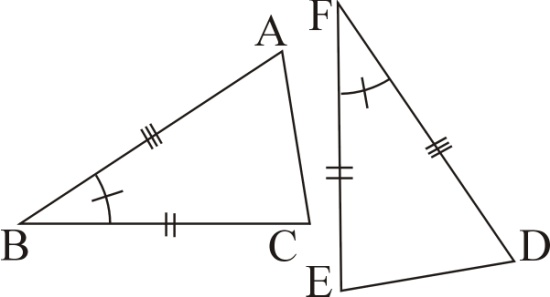 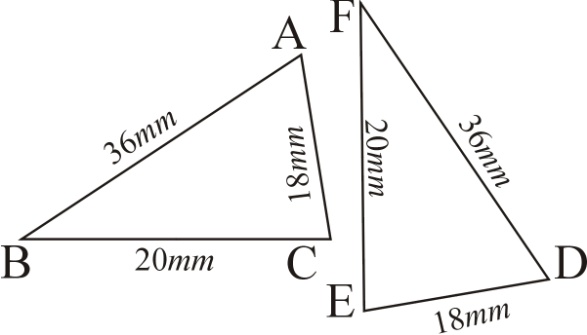 3. Троуглови ABC и DEF су подударни. а) Ако је ,  и , одреди x. б) Ако је ,  и , одреди углове троугла DEF.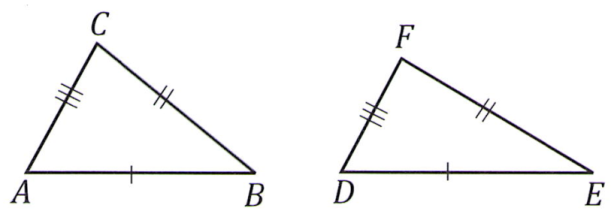 4. Ако је АВ=AD  и BC=DC, докажи да су дати троуглови са слике подударни.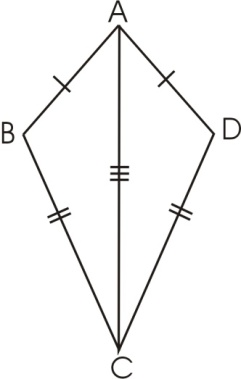 СУСУСУСССССУ5. Докажи да су троуглови MNE и PDF са слике подударни.6. Доказати да симетрала угла при врху једнакокраког троугла дели тај троугао на два подударна троугла.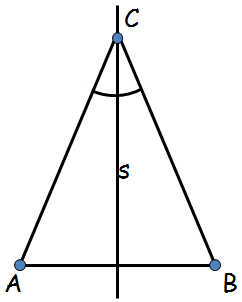 7. На кружници датој на слици тетиве  и  су једнаке. Докажи да су троуглови  иподударни. 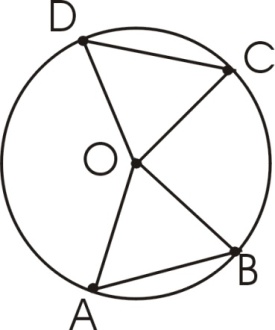 8. Докажи да су троуглови  и   подударни ако је тачка C средина дужи ВЕ.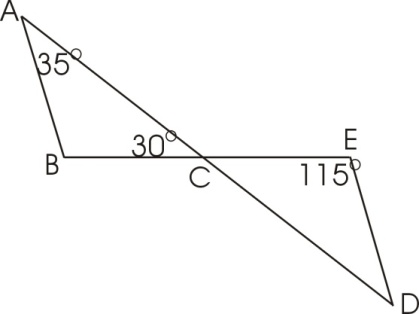 9. Користећи податке са слике и докажи да су троуглови  и  подударни.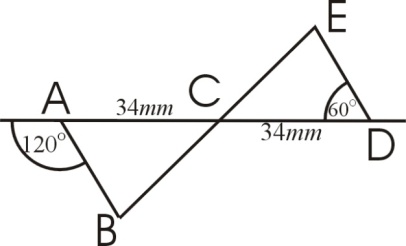 10. У правоугаонику  нацртане су дијагонале и . Доказати да су троуглови и подударни. 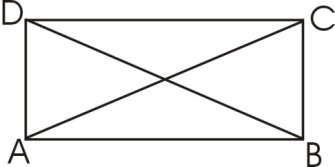 11. Користећи податке са слике и докажи да су троуглови  и  подударни.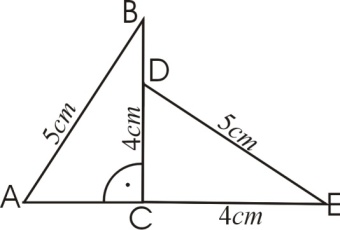 12. Користећи податке са слике и докажи да су троуглови  и  подударни.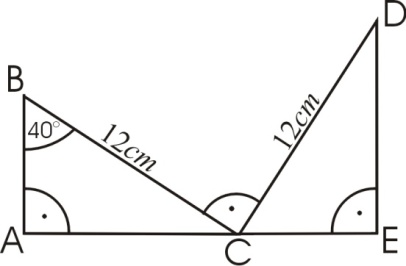 13. Користећи податке са слике и докажи да су троуглови  и  подударни.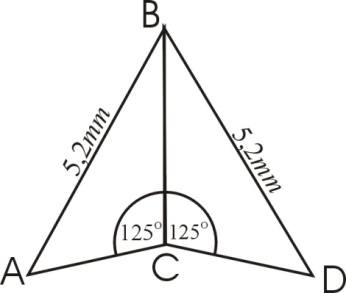 14. На краке једнакокраког троугла повучене су нормале из темена А и B на основици. Те нормале секу одговарајуће краке у тачкама D и Е (види слику). Доказати да је AD=BE и AE=BD.15. Нека су дата два правоугла троугла ABC и CDE са правим угловима у теменима B и D. Ако је BC=CD, показати да је AC=CE.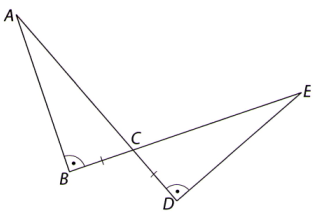 